                              ДЕНЬ ПОБЕДЫ9  мая провели утренник. были  на  возложении  венков  у  памятника    в  центре  с.зильги. участвовали  на  конкурсе   «Открытка  ветерану   войны» коллективная  работа   старшей  группы.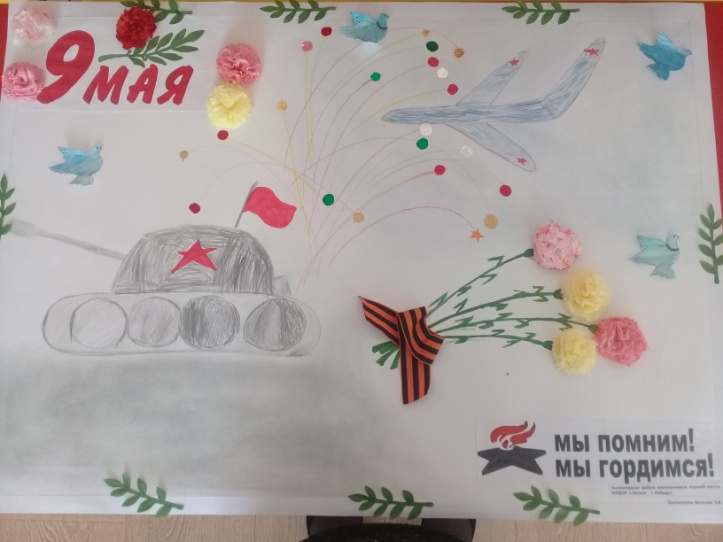 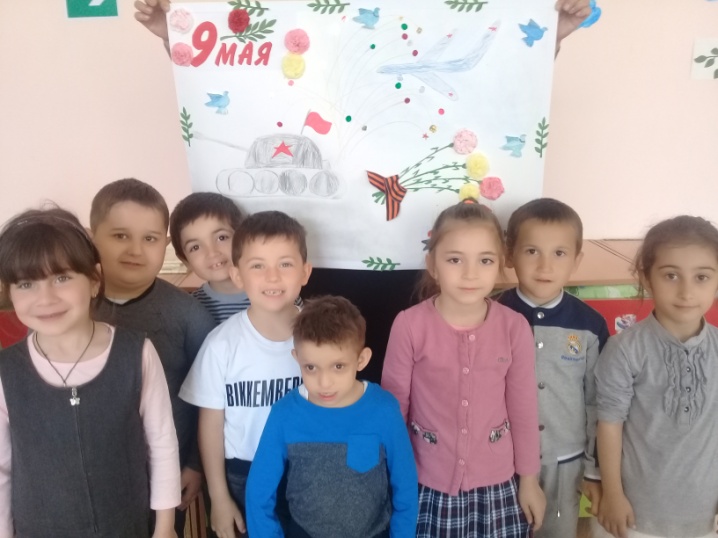 